Simplis - mobilna porównywarka ubezpieczeńAplikacja mobilna Simplis to nowe rozwiązanie pozwalające na łatwe sprawdzenie oraz porównanie składki ubezpieczenia OC oraz AC w wielu towarzystwach ubezpieczeniowych na podstawie zdjęcia dowodu rejestracyjnego pojazdu.Aplikacja mobilna Simplis to nowe rozwiązanie pozwalające na łatwe sprawdzenie oraz porównanie składki ubezpieczenia OC oraz AC w wielu towarzystwach ubezpieczeniowych.Dzięki innowacyjnej technologii proces wprowadzania danych jest maksymalnie uproszczony. Użytkownik musi jedynie zrobić zdjęcie kodu znajdującego się w dowodzie rejestracyjnym jego pojazdu oraz opcjonalnie swojego prawa jazdy. Aplikacja automatycznie i natychmiast rozpoznaje na podstawie kodu zarówno markę, rocznik jak i dokładny model pojazdu. Skan prawa jazdy pozwala oszacować wysokość dostępnych zniżek w ubezpieczeniu. Jako alternatywę do skanowania danych w aplikacji Simplis wprowadzone zostały również: możliwość głosowego wprowadzenia danych lub zwykłe, tekstowe wypełnienie formularzy.Dzięki tym ułatwieniom możliwe jest natychmiastowe i automatycznie pobranie ofert z wielu towarzystw ubezpieczeniowych.Bezpośrednio w aplikacji możliwy jest od razu zakup wybranej oferty ubezpieczenia. W opracowaniu wyglądu aplikacji brał udział doświadczony zespół, dzięki czemu jest ona łatwa i intuicyjna w obsłudze.Aby maksymalnie rozszerzyć możliwość zastosowania aplikacji Simplis dodane zostały w niej funkcje takie jak porównanie ofert telekomunikacyjnych oraz kredytów.Mobilna porównywarka ubezpieczeń Simplis dostępna jest na platformy iOS oraz Android.Więcej na www.simplis.pl.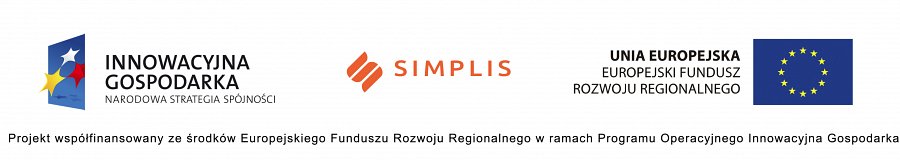 